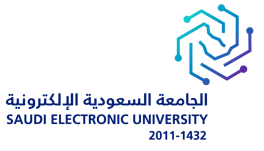    الجامعة                                 مرور الرياض                                 سحب خارج الجامعة....................................................    كابح                            الحجز                  فوريمرقم لوحة السيارةنوع السيارةلون السيارةالوقتالموقعمباشر المخالفة123456789101112131415